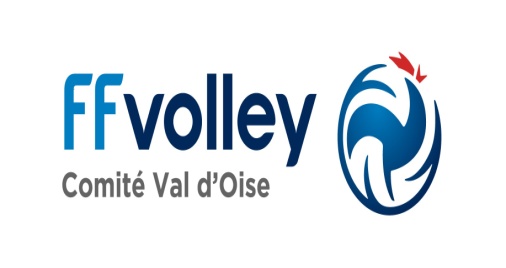 STAGE  DEPARTEMENTAL 21 au 23 Février 2022de 8h45 à 16h30			Eaubonne, 14 Janvier 2022Madame, Monsieur,La Commission Technique du 95 organise un stage de volley-ball (niveau débutant à confirmé) pendant les vacances de Février.Afin d’organiser les entraînements avec un encadrement suffisant, nous vous prions de bien vouloir renvoyer pour le 10 février 2022 (date de la poste) : AUCUNE INSCRIPTION SUR PLACE AUTORISEE !!!!l’autorisation parentale de participation,un chèque de 20 € pour les 2 jours (M9/M11) ou un chéque de 30 euros pour les 3 jours (autres catégories) à l’ordre du CVB 95. Aucun enfant ne sera accepté au stage sans autorisation parentale, aucune inscription ne sera acceptée par téléphone ou par mail. Par ailleurs, il n’y a pas de service de restauration organisé sur place, les joueurs devront apporter leur pique-nique pour le déjeuner de midi (et une grande bouteille d’eau), jeu de cartes ou société pour la pause…Les accompagnateurs et les enfants de 12 ans et plus ne seront acceptés au gymnase que sur présentation de leur passe sanitaire ( évolution éventuelle décidée par le gouvernement)                                                                                                       La Commission Technique du 95document à retourner au : Comité du Val d’Oise de Volley-Ball – stage de Février.106, rue des Bussys - 95600 EAUBONNE	     Tel. : 06 95 56 87 45STAGE volley-ball de la Février 2022AUTORISATION PARENTALE DE PARTICIPATIONJe soussigné(e) : M. , Mme ou Mlle* : ………………………………………………………………………………………………………………Responsable de l’enfant : NOM : 	 ………………………………………………………   Prénom : …………………………………………Né(e) le : ……………………………………………………Demeurant : ………………………………………………………………….…………………………………………………………………………………………Code postal et ville : ……………………………………………………………………………………………………………Adresse mail : ……………………………………………………….……………………………………………………………………………………Féminin □  masculin  □      Club : …………………AUTORISE1 : Mon enfant à participer au stage de  Volley-Ball du Comité 95. 2 : L’entraîneur à transporter mon enfant dans son véhicule personnel si besoin est.3 : L’entraîneur responsable à le faire transporter à l’hôpital pour y subir toute intervention qui serait    jugée nécessaire et urgente par le corps médical		OUI   –  NON *Contre indications éventuelles : …………………………………………………………………………………………………………………N° de Sécurité sociale : ……………………………………………………………………………En cas d’urgence, personne(s) à contacter : ……………………………………………………………………………………………………Portable (mère) ………………………………………………  Portable (père) ………………………………………………………Fait à ………………………………………………………   le  …………………………………………………………						Signature du responsable* Rayer la mention inutile.Rappel : autorisation à renvoyer pour le 10/02/2022  au Comité du Val d’Oise de Volley-Ball	stage de la Février – 106, rue des Bussys - 95600 EAUBONNE        Tel. : 06 95 56 87 45   Un chèque de 20 ou 30 €  selon  la durée du stage à l’ordre du CVB 95Catégories + DatesAnnées de NaissanceLieuDiversM11+M921,22 février2011 à 2014Gymnase L.deVinci,rue Auguste Renoir, Montigny-lès-CormeillesEntrée parking entre les deux gymnasesM12F21,22,23 février2010 et 2011Gymnase L.deVinci,rue Auguste Renoir, Montigny-lès-CormeillesTounroi le 27 FévrierM15F M14F21,22,23 février20072008 et 2009Gymnase des chataîgniers, 2 rue de champagne, ArgenteuilTournoi le 26 Février pour M14FM13M21,22,23 février2009/2010Gymnase Voltaire, rue des Garonnes, SannoisTournoi le 27 FévrierM15M21,22,23 février2007/2008Gymnase Voltaire, rue des Garonnes, SannoisTournoi le 26 Février